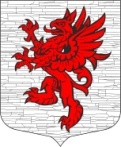 Местная  администрация муниципального образования  Лопухинское сельское поселениеЛомоносовского муниципального района Ленинградской областиПОСТАНОВЛЕНИЕот 18.04.2022 г.                                                                                                                      № 62               Об утверждении списка граждан, состоящих на учёте в качестве нуждающихся в жилых помещенияхВ соответствии с областным законом Ленинградской области от 26.10.2005 № 89-оз «О порядке ведения органами местного самоуправления Ленинградской области учёта граждан в качестве нуждающихся в жилых помещениях, предоставляемых по договорам социального найма», администрация муниципального образования Лопухинское сельское поселение МО Ломоносовский муниципальный район Ленинградской области ПОСТАНОВЛЯЕТ:Утвердить список граждан, состоящих на учёте в качестве нуждающихся в жилых помещениях, предоставляемых по договорам социального найма в муниципальном образовании Лопухинское сельское поселение по состоянию на 1 мая 2022 года, согласно Приложению 1.Утвердить список граждан, состоящих на учёте в качестве нуждающихся в жилых помещениях, предоставляемых по договорам социального найма в муниципальном образовании Лопухинское сельское поселение, имеющих право на первоочередное предоставление жилых помещений, по состоянию на 1 мая 2022 года, согласно Приложению 2. Утвердить список граждан, состоящих на учёте в качестве нуждающихся в улучшении жилищных условий по основаниям, предусмотренным ст. 51 Жилищного кодекса Российской Федерации в муниципальном образовании Лопухинское сельское поселение по состоянию на 1 мая 2022 года, согласно Приложению 3.Настоящее постановление подлежит опубликованию (обнародованию) на информационном сайте муниципального образования Лопухинское сельское поселение в информационно - телекоммуникационной сети Интернет по адресу www.лопухинское-адм.рф. Контроль за исполнение настоящего Постановления оставляю за собой.Глава администрации МО Лопухинское сельское поселение                                                         Е.Н. АбакумовПриложение 1к Постановлению местной администрации МО Лопухинское сельское поселениеот 18.04.2022 года № 62Список граждан, состоящих на учёте в качестве нуждающихся в жилых помещениях, предоставляемых по договорам социального найма в муниципальном образовании Лопухинское сельское поселениеПриложение 2к Постановлению местной администрации МО Лопухинское сельское поселениеот 18.04.2022 года № 62Список граждан, состоящих на учёте в качестве нуждающихся в жилых помещениях, предоставляемых по договорам социального найма в муниципальном образовании Лопухинское сельское поселение, имеющих право на первоочередное предоставление жилых помещенийПриложение 3к Постановлению местной администрации МО Лопухинское сельское поселениеот 18.04.2022 года № 62Список граждан, состоящих на учёте в качестве нуждающихся в улучшении жилищных условий по основаниям, предусмотренным ст. 51 Жилищного кодекса Российской Федерации в муниципальном образовании Лопухинское сельское поселение № п/пФИОДата принятия на учет1Винк Валентина Юрьевна06.07.2018 г.2Охотина  Людмила Александровна06.05.2019 г.3Измадёнова Зинаида Федоровна13.12.2019 г.4Федорова Анастасия Владимировна 13.12.2019 г.5Аракина Людмила Петровна 19.03.2020 г.№ п/пФИОДата принятия на учет1Аракина Людмила Петровна19.03.2020 г.№ п/пФИОДата признания граждан нуждающимися в жилых помещениях1Зубрицкий Дмитрий Николаевич25.06.2012 г.2Каликина Наталья Станиславовна01.12.2015 г.3Невельская Елена Николаевна01.12.2015 г.4Фарулина Светлана Борисовна01.12.2015 г.5Осипов Вячеслав Александрович19.10.2016 г.6Афанасьева Анастасия Михайловна26.06.2017 г.7Кабинова Юлия Степановна13.12.2019 г.8Минаева Юлия Сергеевна27.12.2019 г.9Карпеева Марина Владимировна19.03.2020 г.10Стукан Валентина Андреевна09.07.2020 г.11Шереметова Маргарита Сергеевна04.09.2020 г.